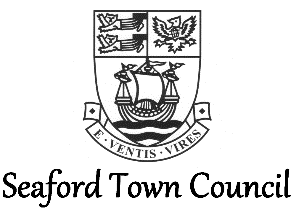 Additional Hours PolicyIntroductionThe Council recognises that it may be necessary for employees to undertake work outside of their normal working hours from time to time, whether it be to carry out tasks within the scope of their role or additional duties on a voluntary basis.The purpose of this policy is to ensure that managers and employees are aware of and understand the Council’s arrangements for additional hours worked and ensure fairness across all Council employees.This policy must be read in conjunction with individual employee’s contracts of employment, which will state if there are any variances to this policy.ScopeThis policy applies to all employees of the Council with the exception of those whose terms and conditions of employment do not allow for compensation for additional hours worked or those whose terms and conditions of employment clearly state an alternative arrangement for additional hours worked.For clarity, this policy does not apply to casual workers of the Council who work on an ad hoc basis.Working Additional HoursIt is the aim of the Council that no employees should have to regularly work additional hours in order to meet the demands of their role. It is recognised that at certain times additional hours may be necessary e.g. at financial year end, leading up to an event, due to unexpected significant circumstances arising, for example and the Council is grateful to its staff for their flexibility shown at these times.It is however imperative that staff are not regularly working excessive hours and that the demands of the roles are relative to the contracted hours given to meet those demands.Additional hours may be worked in three different ways: additional hours worked at the request of your line manager, in response to an unexpected situation that demands your time or at known busier times in workload;volunteering to carry out essential tasks outside that of your day-to-day duties and outside of your normal working hours;voluntary additional hours worked at the staff member’s choice.Section 4 below sets out the compensation due for additional hours worked depending on the circumstances through which they are worked.Compensation for Additional Hours WorkedAdditional hours at request of line manager/in response to unexpected situations/at known busier times in workload i.e. financial year end or leading up to an eventEmployees requested to work additional hours by their line manager to carry out tasks in the scope of their role will be entitled to accrue time off in lieu (TOIL) on an hour-for-hour basis i.e. if you work an extra two hours, you will receive two hours TOIL in exchange.For clarity, the above includes attendance at Council and Committee meetings, training sessions and other meetings requiring Council Officer attendance that are outside of usual working hours. This also includes staff members attending call-outs in the line of their role; alarm call-outs at The View or in response to an unauthorised encampment on Council land, for example.There is no uplift in recompense for Saturdays, Sundays or Bank Holidays working i.e. they remain on an hour-for-hour basis.The recommended best practice is that staff members either start later in the day on this or the next day to balance these additional hours. In particular this can be easily achieved where meetings are concerned, which have been scheduled and therefore known in advance. This will also help to ensure that staff are not working an excessive number of hours in a 24 hour period and taking adequate rest breaks between shifts.The Council realises that in the case of the Clerk, it will not be a request from a line manager that results in additional hours being worked of this nature and the Council must therefore place its trust in the Clerk that additional hours worked and claimed back as TOIL are done so reasonably and in accordance with this policy.Tasks outside of day-to-day dutiesThe Council realises that at times staff will need to be asked to assist with duties that fall outside of their day-to-day roles and wants to encourage and reward staff who are able to assist and carry out these tasks.Tasks of this nature may include (but are not limited to);Leaflet / poll card / publication deliveries;Assisting manage/run a Council event;Carrying out a specific ad hoc function for the Council i.e. attending Beach Hut Open Days, cleaning a facility, photography work, surveying etc.For staff members taking on duties outside of their day-to-day roles, this time may be reimbursed as paid overtime at a rate to be agreed in advance by the Town Clerk.The rate agreed will either be an hourly rate or in the case of deliveries, is likely to be an amount per delivery made. The Town Clerk will need to ensure fairness across all employees when agreeing pay rates and therefore it is not expected that employees will be paid at their personal hourly rate unless this is deemed to be the correct rate for the work carried out.At events, in order to qualify as paid overtime the staff member must be assisting in the running/management of the event, not just manning a road closure or in attendance at the event for example.This overtime will be paid with the employee’s salary payment and will be subject to the usual deductions (Tax and National Insurance). The employee can request whether or not they wish the payment to be subject to pension contributions; this will need to be noted on the timesheet submitted. If nothing is specified, the default will be that the payment will be subject to pension contributions.Additional hours worked at staff member’s choiceIt is understood that staff members may choose voluntarily to work additional hours to carry out their work, but this is not something the Council would encourage. Whilst the Council is grateful to its staff when dedication and commitment is shown in their roles, it is not reasonable for the Council to reimburse every hour a staff member works when it is done voluntarily i.e. through their own choice or because it suits them personally.The Council recognises that there are core hours of work for its premises and that the Council teams operate best with the maximum amount of staff present during these core hours. The more TOIL accrued by staff members, the more said staff are likely to be absent during the core hours of operation and the Council must be mindful of this knock-on effect. The Council is committed to its duty of care to its employees, in particular through ensuring reasonable working hours and manageable workloads that do not cause excessive working hours or undue stress. If the contracted hours of a role are felt to not be enough to deliver on the demands of that role then it is the staff member’s responsibility to report this to their line manager (in the case of the Clerk, to the Mayor and Chair of Personnel) to enable a review of the workloads in relation to working hours.Similarly, if an employee feels they are struggling to manage their time effectively, finding particular work challenging and overly time-consuming or struggling to make best use their time, this is something that should be discussed with their line manager and ways to work together to address this will be discussed.Recording & Authorising Additional HoursAll Council employee’s hours of work are recorded on their timesheets; this will include all additional hours worked, even those done voluntarily i.e. through personal choice.The employee must clearly state on the timesheet whether these additional hours are being claimed as TOIL accrual or to be paid, clearly identifying the reason for the additional hours being worked. Reimbursement for additional hours will only be authorised if agreed with prior approval from the line manager or Town Clerk.Timesheets will be submitted to the employee’s line manager on a monthly basis and, where relevant, any additional hours authorised accordingly for TOIL accrual or payment.Where paid overtime is included on a timesheet this will need to be counter-signed by the Town Clerk, who will authorise the agreed rate at which the overtime is to be paid.The Town Clerk will need to have the Mayor and Chair of Personnel both sign their timesheet on a monthly basis, giving authorisation for any TOIL accrual or paid overtime. The Clerk would be advised to send an electronic copy of their timesheet to the Mayor and Chair of Personnel on the day in which it is due, to authorise remotely, in case they are not due in the office that week. They can then sign the timesheet next time they are in the office.Once processed by the Finance Department for the payroll, all timesheets will be reviewed with additional hours worked recorded, along with the reason and any reimbursement given. This data will be shared with the Chair of Personnel on a monthly basis and shared with the Personnel Committee, as an agenda item, at least once annually but more often if felt necessary.Timesheets must be submitted on a monthly basis; TOIL accrual or paid overtime cannot be authorised at a later date. Failure to have the timesheet submitted to their line manager by the last day of the calendar month for which the timesheet relates to, will result in the employee losing their claim to recompense for the additional hours worked.The only exception to the above at 5.9 is where an employee is unexpectedly absent from work and therefore unable to complete their timesheet by the allotted deadline.If the employee’s line manager is absent for more than one week when the timesheet is due, the Town Clerk should sign in their absence. In the case of the Clerk, if the Mayor or Chair of Personnel is unavailable for more than one week, they should seek the signature of two other councillors in the interim and have the Mayor and Chair of Personnel sign retrospectively.LimitationsAll Council employees will be given the opportunity to opt out of the Working Time Regulations 1998 when they join the Council, should they choose to. This means that they are able to work more than 48 hours per week, when averaged over a period of 17 weeks, if they wish to.The Council does not however feel comfortable with any employees working in excess of 48 hours per week and if this is found to happen, this will prompt a review in to the hours and if necessary, what can be done to reduce these hours. This review will be documented to be kept on the employee’s personnel file.The above review will be carried out by the necessary senior managers and individual staff members or in the case of the Clerk, should be carried out by the Mayor and Chair of Personnel with the Clerk.For employees on part time hours, the ’48 hours’ equivalent is where they are working more than 30% of their contracted hours in a week in additional hours i.e. if an employee on 20 hours per week is working 26 hours per week.The only exception to 6.4 above is where a part time employees terms and conditions of employment allow for payment of additional hours and in doing so, acknowledge that additional hours over and above the contracted hours may be required, and most importantly has been agreed to by both the Council and employee.Employees that have accrued TOIL will be limited to carry over 10 hours TOIL from one month to the next (one month being a timesheet month i.e. 18th to 17th day of the month). For part time employees the limit to carry forward will be the equivalent of 30% of their contracted hours i.e. for an employee on 20 hours per week, the limit to carry forward will be 6 hours.Anything in addition to 10 hours (or the part time equivalent) and not used by 17th day of the month will be considered lost and removed from the TOIL balance, unless previously agreed by the line manager to be carried forward.If an employee is absent from work and unable to use their TOIL balance that month due to maternity leave, paternity leave, adoption leave, parental leave or sickness absence (the latter must be lasting one week or more), they will be permitted to carry the TOIL balance forward to the month that they return to work. In addition to 6.8, the only other exception to 6.7 is with members of the greenkeeping team whose contracts of employment require them to work weekends on a rota basis and allow for accruing TOIL when they work a weekend shift to then have a day off the following week. If the 17th day of the month falls on or between the weekend and their planned day off in the following week, the TOIL is allowed to be carried forward.Upon leaving the Council’s employ no employee shall receive payment for any TOIL balance held; any TOIL should be allocated during the notice period. The exception from this is where an employee is absent from work and unable to use TOIL due to maternity leave, adoption leave or parental leave; in this situation the employee may receive payment for any TOIL balance held.The Council will not permit payment in lieu of TOIL balances, except where an employee’s terms and conditions of employment specifically allow for this, as this does not encourage realistic management and structuring of hours and/or workloads.Flexibility with Working HoursThe Council recognises that unfortunately some staff members cannot be offered as much flexibility with their working hours due to business demands, namely those staff at The View and the Golf Course.Staff members at The View and Golf Course, as with office staff, are however offered the flexibility to alter working patterns slightly, subject to their line manager’s approval, to accommodate necessary time off e.g. doctors’ appointments.The Council offices operate core hours of 9.30am to 4.30pm and therefore the Council is able to offer slightly more flexibility to staff in the offices providing these core hours are adequately covered. The Town Clerk and line managers have responsibility for ensuring that adequate office cover is available Monday to Friday and to manage this accordingly.Employees should not however be working additional hours for TOIL accrual in order to build up additional days off work i.e. as a supplement to holiday entitlement. The reasons for this are two-fold; firstly, this encourages employees to work longer days than usual, which is not recommended, and secondly this can lead to employees in certain roles being absent from work more often, due to their roles allowing them to work more additional hours, and the knock-on effect this has on the service delivery of the Council.Implementing the PolicyAny employee found to be abusing the Council’s Additional Hours Policy will be dealt with in accordance with the Council’s Disciplinary Procedure and may be subject to disciplinary action.Hours of work are reviewed on a monthly basis by relevant Council Officers and reported to the Chair of Personnel. Any concerns arising from these hours will be addressed as and when noticed, with a record of this kept securely on the employee’s personnel file.Adopted: 21st June 2018Review Date: May 2021